Gabarito provinha Aula 6 – Formação de pastagens1)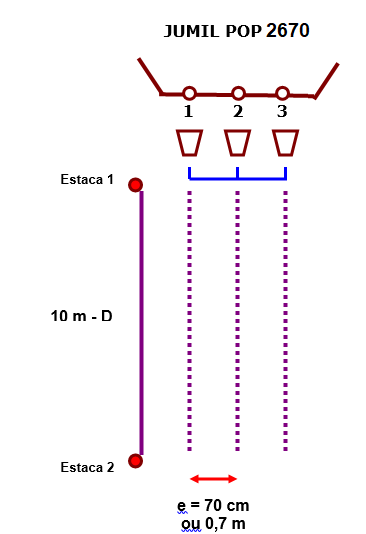 a)Calcule:-  Tamanho da área de teste:Largura da semeadoraNº de linhas x espaço entre linhas3 linhas x 0,7 m = 2,1 m-Área teste:A = 10 x 2,1 = 21 m²- Quantos metros lineares terão em 10m² e em 1 ha:Em 10 m²10 m² / 0,7 m m = 14,28 m linearesEm 10000m²10 m² ---- 14,28 m lineares10000 m²--- XX = 14285,71 m linearesB) Recomendação da taxa de semeadura para o sorgo granífero = 8 kg/ha1 Saco = 20 kg semente para 1 alqueire8 kg ----- 10000m²X kg ----- 24200 m²193.600/10000 = 19,36 kg de semente1 saco = 20 kg – 19,36 = 0,64 kgPortanto, haverá sobra de 640g de sementes.